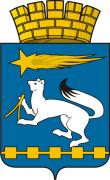 АДМИНИСТРАЦИЯ ГОРОДСКОГО ОКРУГА НИЖНЯЯ САЛДАП О С Т А Н О В Л Е Н И Е29.06.2016			                     		                                      № 563Нижняя СалдаО проведении празднования Дня городаи Дня металлурга в городском округе Нижняя Салда в 2016 году          В связи с подготовкой и проведением празднования Дня города и Дня металлурга в 2016 году, руководствуясь статьей 6 Устава городского округа Нижняя Салда, администрация городского округа Нижняя Салда          ПОСТАНОВЛЯЕТ:         1. Утвердить Программу празднования Дня города и Дня металлурга (далее - Программа) (прилагается).         2. Начальнику Управления культуры администрации городского округа Нижняя Салда И.В. Шишкиной, начальнику Управления молодежной политики и спорта администрации городского округа Нижняя Салда Я.С. Алешановой:          в целях проведения праздничных мероприятий заключить договоры в соответствии с действующим законодательством Российской Федерации на проведение необходимых работ (услуг) в соответствии с утвержденной программой;         организовать проведение праздничных мероприятий в соответствии с утвержденной программой.         3. Рекомендовать главному врачу ГБУЗ СО «Нижнесалдинская центральная городская больница» Е.Г. Шереметьевой организовать 16 июля 2016 года пост скорой медицинской помощи:         на территории Площади Быкова с 18.00 часов до 24.00 часов;         на территории стадиона «Металлург» с 09.00 часов до 18.00 часов;        4. Начальнику отдела экономики администрации городского округа Нижняя Салда Е.А. Голышевой организовать 16 июля 2016 года выездную торговлю, детские аттракционы во время проведения праздничных мероприятий.        5. Рекомендовать директору МУП «Чистый город» М.Н. Селиванову:         провести уборку территории площади Быкова до и после проведения мероприятий 16 июля 2016 года;установить контейнеры для мусора в местах проведения праздничных мероприятий;установить переносные общественные туалеты  на площади имени Быкова.         6. Рекомендовать руководителям предприятий торговли и общественного питания всех форм собственности не осуществлять продажу алкогольной продукции, пива в месте проведения праздничного мероприятия.7. Рекомендовать начальнику ММО МВД России «Верхнесалдинский» П.В. Пайцеву оказать содействие:в обеспечении охраны общественного порядка во время проведения мероприятий в соответствии с Программой;в перекрытии 16 июля 2016 года движения автотранспорта на площади Быкова (от дома № 40 до дома № 44 по ул. Ломоносова) с 12.00 часов до окончания праздничных мероприятий;в обеспечении во время организации и проведения фейерверка 16 июля 2016 года с 21.00 до 24.00 поста на стадионе «Центра образования № 7» .  8. Настоящее постановление опубликовать в газете «Городской вестник плюс» и разместить на официальном сайте городского округа  Нижняя Салда. 9. Контроль над исполнением настоящего постановления  оставляю за собой.Глава администрациигородского округа		                                                           С.Н. Гузиков